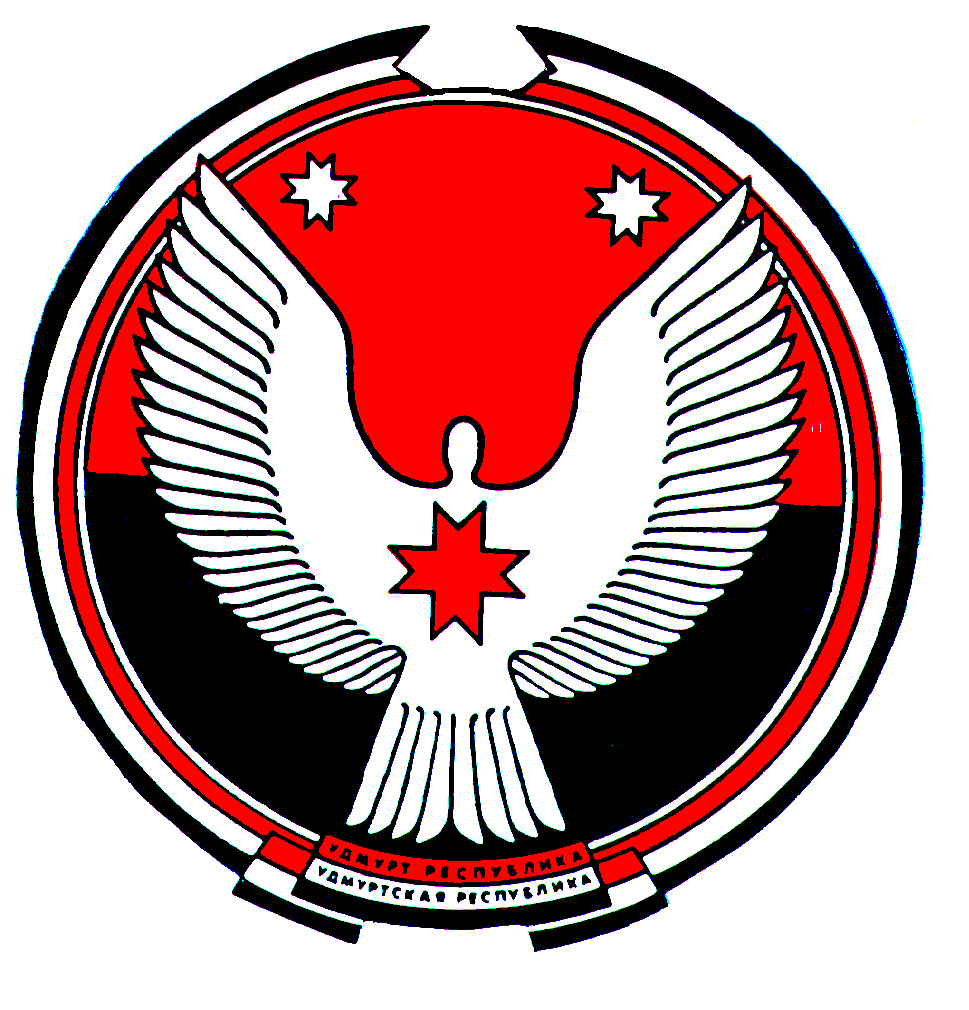 РЕШЕНИЕСОВЕТ ДЕПУТАТОВ МУНИЦИПАЛЬНОГО ОБРАЗОВАНИЯ «КЕСТЫМСКОЕ»О внесении изменений в Решение Совета депутатов муниципального образования«Кестымское» от 24  ноября 2014 года № 25-4   «О налоге на имуществофизических лиц на территории муниципального образования «Кестымское»Принято Советом депутатовмуниципального образования	                                                            от 29 марта 2016 года							В соответствии с Федеральными законами от 6 октября 2003 года № 131-ФЗ «Об общих принципах организации местного самоуправления в Российской Федерации», главой 32 Налогового кодекса РФ, на основании Устава муниципального образования «Кестымское», Совет депутатов муниципального образования «Кестымское» Р Е Ш А Е Т:1. Внести в Решение Совета депутатов муниципального образования «Кестымское» от 24 ноября 2014 года № 25-4 «О налоге на имущество физических лиц на территории муниципального образования «Кестымское» следующие изменения:Пункт 4 изложить в следующей редакции:«4. Помимо льгот, предусмотренных статьей 407 Налогового кодекса Российской Федерации, установить налоговые льготы по налогу на имущество физических лиц в размере 100% от суммы исчисленного налога для следующих категорий налогоплательщиков:1) члены многодетных малообеспеченных семей, воспитывающих (имеющих на иждивении) трех и более детей, не достигших возраста 18 лет, а также детей, обучающихся в организациях, осуществляющих образовательную деятельность, по очной форме обучения, до окончания обучения, но не дольше чем до достижения ими возраста 23 лет;2) дети, не достигшие возраста 18 лет, а также дети, обучающиеся в организациях, осуществляющих образовательную деятельность, по очной форме обучения, до окончания обучения, но не дольше чем до достижения ими возраста 23 лет, находящиеся на иждивении родителей-инвалидов I и II групп инвалидности;3) дети-сироты; дети, оставшиеся без попечения родителей; лица из числа детей-сирот и детей, оставшихся без попечения родителей, обучающиеся в организациях, осуществляющих образовательную деятельность, по очной форме обучения до окончания обучения, но не дольше чем до достижения ими возраста 23 лет.»Пункт 5 изложить в следующей редакции:«Лица, имеющие в соответствии с пунктом 4 настоящего Решения право на налоговую льготу, представляют в налоговый орган ежегодно в срок до 1 ноября года, являющегося налоговым периодом, следующие документы, подтверждающие право налогоплательщика на налоговую льготу:Пункт 6 изложить в следующей редакции:«6. Установить следующие основания и порядок применения налоговых льгот, предусмотренных пунктом 4 настоящего решения:6.1. налоговая льгота предоставляется в размере подлежащей уплате налогоплательщиком суммы налога в отношении объекта налогообложения, находящегося в собственности налогоплательщика и не используемого налогоплательщиком в предпринимательской деятельности;6.2. при определении подлежащей уплате налогоплательщиком суммы налога налоговая льгота предоставляется в отношении одного объекта налогообложения каждого вида по выбору налогоплательщика вне зависимости от количества оснований для применения налоговых льгот;6.3. налоговая льгота предоставляется в отношении следующих видов объектов налогообложения:1) квартира или комната;2) жилой дом;3) помещение или сооружение, указанные в подпункте 14 пункта 1 статьи 407 Налогового кодекса РФ;4) хозяйственное строение или сооружение, указанные в подпункте 15 пункта 1 статьи 407 Налогового кодекса РФ;5) гараж или машино-место.6.4. налоговая льгота не предоставляется в отношении объектов налогообложения, указанных в подпункте 2 пункта 2 статьи 406 Налогового кодекса Российской Федерации».2. Настоящее решение вступает в силу с момента официального опубликования и распространяется на правоотношения, возникающие с 01 января 2015 года.Глава муниципального образования «Кестымское»                                                                                                         Р.Г. Касимовад. Кестым29.03.2016 г.№ 39-3РЕШЕНИЕСОВЕТ ДЕПУТАТОВ МУНИЦИПАЛЬНОГО ОБРАЗОВАНИЯ «КЕСТЫМСКОЕ»О налоге на имущество  физических лиц на территории  муниципального образования «Кестымское»( в редакции изменений от 22.09.2015 года № 33-3, от 29.03.2016 года № 39-3)Принято Советом депутатов муниципального образования «Кестымское»                                      от 24  ноября 2014 года                                                                                                                           В соответствии с Федеральными законами от 6 октября . № 131-ФЗ «Об общих принципах организации местного самоуправления в Российской Федерации» от 04 октября . № 284-ФЗ «О внесении изменений в статьи 12 и 85 части первой и часть вторую Налогового кодекса Российской Федерации и признании утратившим силу Закона Российской Федерации «О налогах на имущество физических лиц» и главой 32 части второй Налогового кодекса Российской Федерации, Законом Удмуртской Республики  от 18.11. . № 63-РЗ «О единой дате начала применения на территории Удмуртской Республики  порядка определения налоговой базы по налогу на имущество физических лиц исходя из кадастровой стоимости объектов налогообложения», руководствуясь Уставом муниципального образования муниципального образования «Кестымское», Совет депутатов муниципального образования «Кестымское» РЕШАЕТ: 1.Установить и ввести в действие с 1 января 2015 года  на территории муниципального образования «Кестымское» налог на  имущество физических лиц.2. Установить, что налоговая база по налогу в отношении объектов налогообложения определяется исходя из их кадастровой стоимости.3. Установить следующие  ставки налога  на имущество  физических лиц:1) в отношении жилых домов, жилых помещений (квартир, комнат), объектов незавершенного строительства в случае, если  проектируемым  назначением таких объектов является  жилой дом:2) 0,1 % - в отношении гаражей, машино-мест, а также  хозяйственных строений или сооружений, площадь  каждого из которых  не превышает 50 квадратных  метров, расположенных на земельных участках, предоставленных  для ведения личного подсобного, дачного хозяйства, огородничества, садоводства или  индивидуального  жилищного строительства;3) в отношении единых недвижимых комплексов, в состав которых входит хотя бы одно жилое помещение (жилой дом):4) 2% - в отношении объектов  налогообложения, включенных  в перечень объектов недвижимого имущества, в отношении которых  налоговая база определяется как  кадастровая стоимость  на соответствующий  налоговый период, утвержденный Правительством  Удмуртской Республики;5) 2% - в отношении объектов налогообложения, кадастровая  стоимость  каждого из которых превышает  300 миллионов  рублей;6) 0,5% - в отношении  прочих  объектов  налогообложения.4. Помимо льгот, предусмотренных статьей 407 Налогового кодекса Российской Федерации, установить налоговые льготы по налогу на имущество физических лиц в размере 100% от суммы исчисленного налога для следующих категорий налогоплательщиков:1) члены многодетных малообеспеченных семей, воспитывающих (имеющих на иждивении) трех и более детей, не достигших возраста 18 лет, а также детей, обучающихся в организациях, осуществляющих образовательную деятельность, по очной форме обучения, до окончания обучения, но не дольше чем до достижения ими возраста 23 лет;2) дети, не достигшие возраста 18 лет, а также дети, обучающиеся в организациях, осуществляющих образовательную деятельность, по очной форме обучения, до окончания обучения, но не дольше чем до достижения ими возраста 23 лет, находящиеся на иждивении родителей-инвалидов I и II групп инвалидности;3) дети-сироты; дети, оставшиеся без попечения родителей; лица из числа детей-сирот и детей, оставшихся без попечения родителей, обучающиеся в организациях, осуществляющих образовательную деятельность, по очной форме обучения до окончания обучения, но не дольше чем до достижения ими возраста 23 лет».5. Лица, имеющие в соответствии с пунктом 4 настоящего Решения право на налоговую льготу, представляют в налоговый орган ежегодно в срок до 1 ноября года, являющегося налоговым периодом, следующие документы, подтверждающие право налогоплательщика на налоговую льготу:6. Установить следующие основания и порядок применения налоговых льгот, предусмотренных пунктом 4 настоящего решения:6.1. налоговая льгота предоставляется в размере подлежащей уплате налогоплательщиком суммы налога в отношении объекта налогообложения, находящегося в собственности налогоплательщика и не используемого налогоплательщиком в предпринимательской деятельности;6.2. при определении подлежащей уплате налогоплательщиком суммы налога налоговая льгота предоставляется в отношении одного объекта налогообложения каждого вида по выбору налогоплательщика вне зависимости от количества оснований для применения налоговых льгот;6.3. налоговая льгота предоставляется в отношении следующих видов объектов налогообложения:1) квартира или комната;2) жилой дом;3) помещение или сооружение, указанные в подпункте 14 пункта 1 статьи 407 Налогового кодекса РФ;4) хозяйственное строение или сооружение, указанные в подпункте 15 пункта 1 статьи 407 Налогового кодекса РФ;5) гараж или машино-место.6.4. налоговая льгота не предоставляется в отношении объектов налогообложения, указанных в подпункте 2 пункта 2 статьи 406 Налогового кодекса Российской Федерации».2. Настоящее решение вступает в силу с момента официального опубликования и распространяется на правоотношения, возникающие с 01 января 2015 года.Глава муниципального образования «Кестымское»                                                                                                         Р.Г. Касимовад. Кестым24.11.2014 г.№ 25-4Категория налогоплательщиков, имеющих право на налоговую льготуДокументы, подтверждающие право налогоплательщика на налоговую льготучлены многодетных малообеспеченных семей, воспитывающих (имеющих на иждивении) трех и более детей, не достигших возраста 18 лет, а также детей, обучающихся в организациях, осуществляющих образовательную деятельность, по очной форме обучения до окончания обучения, но не дольше чем до достижения ими возраста 23 летдокумент, удостоверяющий личность;удостоверение многодетного родителя (опекуна (попечителя)), выданное в соответствии с постановлением Правительства УР от 20.11.2006г. №127 «О реализации Закона Удмуртской Республики от 5 мая 2006 года №13-РЗ «О мерах по социальной поддержке многодетных семей» (зелёного цвета);справка с места жительства о составе семьи;свидетельство о заключении брака;свидетельства о рождении детей;документы, подтверждающие обучение детей в возрасте от 18 до 23 лет в образовательных учрежденияхдети, не достигшие возраста 18 лет, а также дети, обучающиеся в организациях, осуществляющих образовательную деятельность, по очной форме обучения до окончания обучения, но не дольше чем до достижения ими возраста 23 лет, находящиеся на иждивении родителей-инвалидов I и II групп инвалидностидокумент, удостоверяющий личность;удостоверение инвалида;справка учреждения медико-социальной экспертизы (ВТЭК) об инвалидности;справка с места жительства о составе семьи;свидетельство о заключении брака;свидетельства о рождении детей;документы, подтверждающие обучение детей в возрасте от 18 до 23 лет в образовательных учрежденияхдети-сироты; дети, оставшиеся без попечения родителей; лица из числа детей-сирот и детей, оставшихся без попечения родителей,  обучающиеся в организациях, осуществляющих образовательную деятельность, по очной форме обучения до окончания обучения, но не дольше чем до достижения ими возраста 23 летдокумент, удостоверяющий личность;справка, выданная органом опеки и попечительства Администрации МО «Балезинский район», подтверждающая статус ребёнка-сироты или ребёнка, оставшегося без попечения родителей, статус лица из числа детей-сирот и детей, оставшихся без попечения родителей;документы, подтверждающие обучение в образовательных учреждениях, для лиц из числа детей-сирот и детей, оставшихся без попечения родителей, в возрасте от 18 до 23 летКадастровая стоимость  объектов налогообложения, тыс. руб.Ставка налога, %До 10 000 (включительно)0,1Свыше 10 000 до 50 000 (включительно)0,2Свыше 50 000 до 300 000 (включительно)0,3Кадастровая стоимость  объектов налогообложения, тыс. руб.Ставка налога, %До 10 000 (включительно)0,1Свыше 10 000 до 50 000 (включительно)0,2Свыше 50 000 до 300 000 (включительно)0,3Категория налогоплательщиков, имеющих право на налоговую льготуДокументы, подтверждающие право налогоплательщика на налоговую льготучлены многодетных малообеспеченных семей, воспитывающих (имеющих на иждивении) трех и более детей, не достигших возраста 18 лет, а также детей, обучающихся в организациях, осуществляющих образовательную деятельность, по очной форме обучения до окончания обучения, но не дольше чем до достижения ими возраста 23 летдокумент, удостоверяющий личность;удостоверение многодетного родителя (опекуна (попечителя)), выданное в соответствии с постановлением Правительства УР от 20.11.2006г. №127 «О реализации Закона Удмуртской Республики от 5 мая 2006 года №13-РЗ «О мерах по социальной поддержке многодетных семей» (зелёного цвета);справка с места жительства о составе семьи;свидетельство о заключении брака;свидетельства о рождении детей;документы, подтверждающие обучение детей в возрасте от 18 до 23 лет в образовательных учрежденияхдети, не достигшие возраста 18 лет, а также дети, обучающиеся в организациях, осуществляющих образовательную деятельность, по очной форме обучения до окончания обучения, но не дольше чем до достижения ими возраста 23 лет, находящиеся на иждивении родителей-инвалидов I и II групп инвалидностидокумент, удостоверяющий личность;удостоверение инвалида;справка учреждения медико-социальной экспертизы (ВТЭК) об инвалидности;справка с места жительства о составе семьи;свидетельство о заключении брака;свидетельства о рождении детей;документы, подтверждающие обучение детей в возрасте от 18 до 23 лет в образовательных учрежденияхдети-сироты; дети, оставшиеся без попечения родителей; лица из числа детей-сирот и детей, оставшихся без попечения родителей,  обучающиеся в организациях, осуществляющих образовательную деятельность, по очной форме обучения до окончания обучения, но не дольше чем до достижения ими возраста 23 летдокумент, удостоверяющий личность;справка, выданная органом опеки и попечительства Администрации МО «Балезинский район», подтверждающая статус ребёнка-сироты или ребёнка, оставшегося без попечения родителей, статус лица из числа детей-сирот и детей, оставшихся без попечения родителей;документы, подтверждающие обучение в образовательных учреждениях, для лиц из числа детей-сирот и детей, оставшихся без попечения родителей, в возрасте от 18 до 23 лет